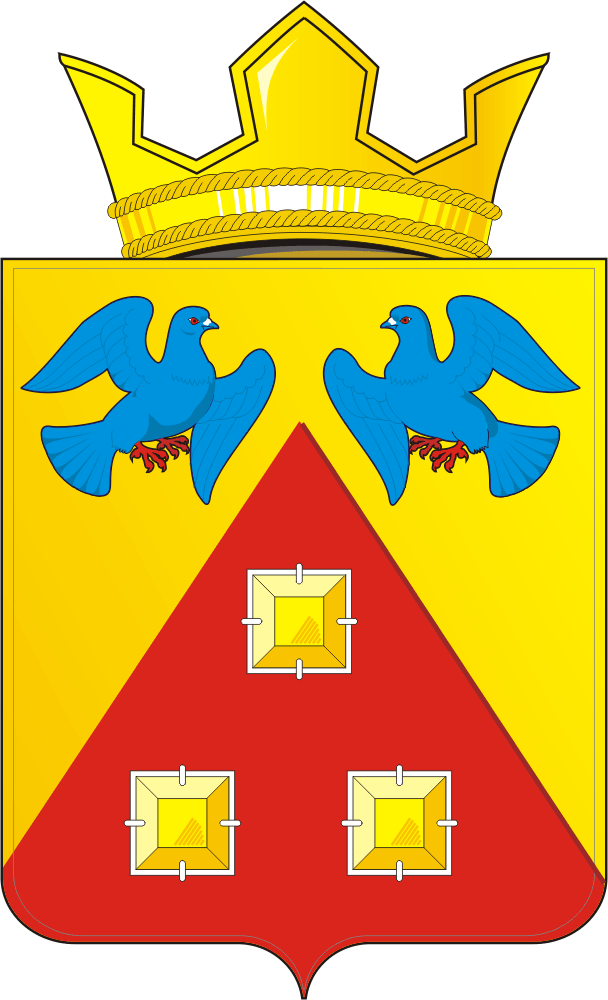 КОНТРОЛЬНО – СЧЕТНЫЙ  ОРГАН«СЧЕТНАЯ ПАЛАТА»МУНИЦИПАЛЬНОГО  ОБРАЗОВАНИЯ САРАКТАШСКИЙ  ПОССОВЕТ  САРАКТАШСКОГО РАЙОНА ОРЕНБУРГСКОЙ ОБЛАСТИ462100, Оренбургская область, п.Саракташ, ул.Свердлова/Депутатская, 5/5, тел. (35333) 6-11-97 E-mail: lan-ksp@mail.ru______________________________________________________________      « 05 »  апреля  2022г.                                                                                                   № 2    АКТпо результатам контрольного мероприятия  «Проверка финансово-хозяйственной деятельностимуниципального унитарного предприятияжилищно-коммунального хозяйства «Стимул»при муниципальном образовании Саракташский поссовет»         Акт составлен председателем контрольно-счетного органа «Счетная палата» муниципального образования Саракташский поссовет (далее – Счетная палата) по результатам контрольного мероприятия «Проверка финансово-хозяйственной деятельности муниципального унитарного предприятия жилищно-коммунального хозяйства «Стимул» при муниципальном образовании Саракташский поссовет (далее – МУП ЖКХ «Стимул») за 2021 год, проведенного на основании пункта 1.2. плана работы Счетной палаты на 2022 год, утвержденного распоряжением председателя от 24.12.2021 года №5-р.         Предмет контрольного мероприятия: устав предприятия, учредительные и бухгалтерские документы, квартальная и годовая бухгалтерская отчетность, иные документы, характеризующие операции со средствами и имуществом. Нормативные правовые акты и иные распорядительные документы, определяющие деятельность МУП ЖКХ «Стимул» за 2020 год, договоры, платежные и иные первичные документы, данные регистров бухгалтерского учета, иные документы, подтверждающие результаты финансово-хозяйственной деятельности предприятия.        Объект контрольного мероприятия: Муниципальное унитарное предприятие жилищно-коммунального хозяйства «Стимул» при муниципальном образовании Саракташский поссовет.        Цель контрольного мероприятия: Проверка финансово-хозяйственной деятельности МУП ЖКХ «Стимул» при муниципальном образовании Саракташский поссовет.        В ходе проверки рассмотрены следующие вопросы, предусмотренные рабочей программой:Общие положения;Обеспечения сохранности и правильности ведения учета материальных запасов и основных средств, целевого и эффективного использования имущества;Проверка соблюдения кассовой, платежной и финансовой дисциплины;Анализ банковских операций;Соблюдение требований законодательства при осуществлении расчетов с подотчетными лицами;Учет и списание ГСМ;Проверка соблюдения законодательства при осуществлении трудовых отношении с персоналом, порядка и обоснованности начисления и выплаты заработной платы, премий и иных выплат; Общие показатели деятельности Предприятия за 2021 год.        Методы контроля: Контрольные действия производились путем документального изучения финансовых и хозяйственных операций, совершенных в проверяемый период. На проверку представлены банковские документы, первичные учетные документы, регистры учета, формы отчетности, предусмотренные нормативно-правовыми актами РФ. Проведен анализ и оценка полученной информации. Проверяемый период деятельности: 2021 год.Срок проведения проверки: с 01 марта по 15 марта 2022 года.Ответственный исполнитель: председатель контрольно-счетного органа  «Счетная палата» муниципального образования Саракташский поссовет Саракташского района Оренбургской области  – Л.А. Никонова         Перечень законодательных и нормативных правовых актов:        -Трудовой кодекс Российской Федерации (далее ТК РФ);         - Гражданский кодекс Российской Федерации (далее ГК РФ);        - Налоговый кодекс Российской Федерации (далее НК РФ);        - Федеральный закон от 14.11.2002г. №161-ФЗ (ред. от 08.01.2020г.) «О государственных и муниципальных унитарных предприятиях» (далее – Федеральный закон № 161-ФЗ);        - Федеральный закон от 06.10.2003 N131-ФЗ «Об общих принципах организации местного самоуправления в Российской Федерации» (далее - Федеральный закон № 131-ФЗ);        - Федеральный закон от 06.12.2011 года №402-ФЗ «О бухгалтерском учете» (далее Федеральный закон №402-ФЗ);        - Положения о бухгалтерском учете;        - Устав предприятия;Общие положенияМуниципальное унитарное предприятие Жилищно-коммунального хозяйства «Стимул» при муниципальном образовании Саракташский поссовет (далее - Предприятие), является коммерческой организацией, созданной решением Совета депутатов муниципального образования Саракташский поссовет от 24.06.2011г. №40 «О создании Муниципального унитарного предприятия ЖКХ «Стимул» при муниципальном образовании Саракташский поссовет».Предприятие несет ответственность установленную законодательством РФ за результатом своей производственно- хозяйственной и финансовой деятельности и выполнение обязательств перед собственником имущества, поставщиками, потребителями, бюджетом, банками и другими юридическими и физическими лицами.Полное наименование учреждения: Муниципальное унитарное предприятие Жилищно-коммунального хозяйства «Стимул» при муниципальном образовании Саракташский поссовет.Сокращенное наименование учреждения: МУП ЖКХ «Стимул». Устав предприятия утвержден решением Совета депутатов муниципального образования Саракташский поссовет от 20.12.2019г. №282. В проверяемом периоде изменения в Устав Предприятия не вносились. Учредителем предприятия является Администрация муниципального образования Саракташский поссовет Саракташского района Оренбургской области (далее – Учредитель).Основными целями деятельности Предприятия является выполнение работ по чистке и уборке территории муниципального образования Саракташский поссовет, оказание услуг населению, выполнение социально-экономических заказов и получение прибыли. Предприятие зарегистрировано Межрайонной инспекцией Федеральной налоговой службы № 10 по Оренбургской области:ОГРН 1115658021995ИНН/КПП 5643021045/564301001Юридический адрес: 462100, Оренбургская область, Саракташский район, п.Саракташ, ул.Победы, 99Фактический адрес: 462100, Оренбургская область, Саракташский район, п.Саракташ, ул.Свердлова, 5.        Должностными лицами в проверяемом периоде являлись:        - Ткаченко А.С. – директор   (распоряжения администрации Саракташского поссовета от 01.11.2019 №40-р  «О назначении на должность директора МУП ЖКХ «Стимул» Ткаченко А.С.») с 01.11.2019 года по настоящее время;         - Хлынина Г.В. – бухгалтер (приказ о приеме на работу от 04.02.2020г. №5/2, согласован с Учредителем, согласно гл. 5 п.5.27 Устава Предприятия) с 04.02.2020г.  по настоящее время.   Проверка проведена выборочным методом с использованием представленных документов, в результате которой установлено следующее:Обеспечения сохранности и правильности ведения учета материальных запасов и основных средств,целевого и эффективного использования имущества        Для учета основных средств в МУП ЖКХ «Стимул» в течение проверяемого периода применялся счет 01 «Основные средства».         Учет операций по выбытию и перемещению основных средств ведется в  Журнале операций по выбытию и перемещению нефинансовых активов. Все основные средства поставлены на учет и оприходованы по фактической стоимости приобретения.          В ходе проверки была проведена инвентаризация основных средств, находящихся на балансе Предприятия.        Имущество МО Саракташский поссовет закрепленное на праве хозяйственного ведения за МУП ЖКХ «Стимул» и отраженное на балансе Предприятия (на счете 01) представлено в Таблице1.                                                                                                                   Таблица №1        Проверкой установлено следующее:        В 2020 году Предприятию в хозяйственное ведение передано нежилое здание (цех, кадастровый номер 56:26:0000000:4584, площадью 1028,3 кв.м., год постройки 1982), расположенное на земельном участке по адресу: Оренбургская область, п.Саракташ, ул.Производственная №17б, площадью 7620 кв.м.      Согласно части 1 статьи 131 Гражданского кодекса Российской Федерации (далее – ГК РФ) право хозяйственного ведения на недвижимое имущество, как вещное право, подлежит государственной регистрации.         Право собственности и другие вещные права на недвижимые вещи, ограничения этих прав, их возникновение, переход и прекращение подлежат государственной регистрации в едином государственном реестре органами, осуществляющими государственную регистрацию прав на недвижимость и сделок с ней. Регистрации подлежат: право собственности, право хозяйственного ведения, право оперативного управления, право пожизненного наследуемого владения, право постоянного пользования, ипотека, сервитуты, а также иные права в случаях, предусмотренных ГК РФ и иными законами.         В нарушение норм Гражданского Кодекса Российской Федерации МУП ЖКХ «Стимул» на момент проверки не зарегистрировало юридические права на недвижимое имущество, переданное в хозяйственное ведение.      В 2021 году постановлением администрации муниципального образовании Саракташский поссовет от 13.09.2021г. №277/1-п «О передаче на баланс и в хозяйственное ведение МУП ЖКХ «Стимул» движимого имущества» в хозяйственное ведение Предприятия передано движимое имущество ВАЗ -21060, 2001 года выпуска, гос. номер У 843 МН (Акт о приеме-передаче от 01.10.2021г. прилагается). Данное транспортное средство значится на балансе Предприятия. Согласно паспорта транспортного средства (ПТС) собственником транспортного средства ВАЗ 21060 на момент проверки является администрация Саракташского поссовета. Из пояснений бухгалтера Предприятия следует, что переоформить транспортное средство в собственность МУП ЖКХ «Стимул» в установленный законом срок не смогли в виду отсутствия денежных средств.   В марте 2021 года по договору поставки Предприятием была приобретена косилка дисковая, стоимостью 220 000,00 рублей для выполнения работ по скашиванию сорной растительности на территории Саракташского поссовета (документы прилагаются). Работы по скашиванию травы универсальной косилкой в 2021 году не производились. Имущество, закрепленное за Предприятием на праве хозяйственного ведения и переданное в аренду, используется Предприятием не полностью.Фактически в наличии на момент проверки у Предприятия находится 7 объектов (единиц) техники, в том числе:1 (единица) на протяжении 4-х лет находится в неисправном техническом состоянии (УАЗ 3303, год выпуска 1990); 1 (единица) не эксплуатируется с января 2019 года (Мусоровоз КО-440-7, год выпуска 2010, установка на мусоровоз с боковой загрузкой продана, согласно договор купли продажи от 25.12.2019г.), 1 (единица) не эксплуатируется и до настоящего времени не переоформлена в собственность МУП ЖХК «Стимул» (ВАЗ 21060 2001 года выпуска). Отсутствуют договоры о закреплении муниципального имущества на праве хозяйственного ведения между собственником имущества и предприятием на имущество, переданное в 2020 и 2021 годах.  Фактов списания основных средств в проверяемом периоде не установлено. В проверяемом периоде МУП ЖКХ «Стимул» в лице директора Ткаченко А.С. заключило 5 (пять) договоров аренды с ИП Сироткин А.С.         Сироткину А.С. переданы во временное владение и пользование, транспортные средства: Автогрейдер ГС-14.02, 2009  года  выпуска; Бульдозер погрузчик ДЗ-133Р2 2007 года выпуска; Автогрейдер ДЗ-122Б-7, 2013 года выпуска; Трактор «Беларус-80.1» 2011 года выпуска, Автомобиль специальный МДК -7,0 (43253), СТ.090 2019 года выпуска. Срок действия договоров  с 01.01.2021г. по 31.12.2021г.  Сдача имущества в аренду производилась Предприятием с согласия собственника (ст.18 Закона 161-ФЗ). Согласно договорам аренды плата за предоставленные транспортные средства составила 91 297,53 рублей в месяц. Арендная плата увеличилась по отношению к предыдущему году на  2 142,52 рублей, или на 2,4%.К проверке представлен отчет об определении рыночной стоимости права аренды 5 единиц автотранспортной техники от 26.01.2021г. №2021-12. Арендная плата, установленная в договорах аренды, соответствует отчету об определении арендной платы за транспортные средства независимым оценщиком.  По состоянию на 01.01.2022 года сложилась текущая задолженность арендатора перед Предприятием в размере 91 297,53 рублей, что на 176 167,50 рублей или на 66% меньше по отношению к предыдущему году (на 01.01.2021г. -  267 465,03 рублей), которая была погашена 31.01.2022г.Аналитический учет по счету «Амортизация» ведется в журнале операций и в ведомости расчета амортизации основных средств.Расчет ежемесячной суммы амортизации основных средств производился  линейным способом исходя из первоначальной стоимости основных средств и нормы амортизации, исчисленной исходя из срока полезного использования этого объекта. В течение проверяемого периода амортизация на основные средства начислялась ежемесячно в размере 1/12 годовой суммы. Нарушений при начислении амортизации не установлено.        Амортизация основных средств на 01.01.2021 года составила  9 594 862,93 рублей, на 31.12.2021 года – 10 828 441,97 рублей.        Остаточная балансовая стоимость основных средств составила:         на 01.01.2021 года – 14 253 462,92 рублей;        на 31.12.2021 года – 13 331 658,48 рублей.Проверка соблюдения кассовой, платежнойи финансовой дисциплины        При оформлении  и учете кассовых операций, Предприятие должно руководствоваться Приказом Минфина России от 29.07.1998г. № 34н « Об утверждении Положения по ведению бухгалтерского учета и бухгалтерской отчетности в Российской Федерации», а также указанием Центрального Банка РФ от 11 марта 2014 года № 3210-У «О порядке ведения кассовых операций юридическими лицами и упрощенном порядке ведения кассовых операций индивидуальными предпринимателями и субъектами малого предпринимательства» (далее –указание Центрального банка № 3210-У от 11.03.2014г.).Ведение бухгалтерского учета на предприятии возложено на бухгалтера.Бухгалтерский учет ведется методом двойной записи с использованием автоматизированного способа ведения учета в программном продукте «1С: Бухгалтерия 7.7».Для оформления фактов хозяйственной жизни используются унифицированные формы первичных учетных документов. Также на предприятии разработаны формы первичных документом, применяемых на предприятии с содержанием обязательных реквизитов, содержащиеся в ч.2 ст.9 ФЗ №402-ФЗ.        Помещение кассы в учреждении отсутствует.  За сохранность денег в кассе отвечает кассир или сотрудник, исполняющий его обязанности. Штатным расписанием не предусмотрена должность кассира. Обязанности кассира в МУП ЖКХ «Стимул» исполняет бухгалтер, договор о полной материальной ответственности заключен.В кассе предприятия отражаются операции по приему оплаты за услуги от физических и юридических лиц, выдача денег под отчет, выплата зарплаты. В соответствии с пунктом 2 Указаний №3210-У (в редакции от 05.10.2020г.) в МУП ЖКХ «Стимул» установлен лимит остатка наличных денежных средств в кассе в сумме 3 500,00 рублей (Приказ руководителя МУП ЖКХ «Стимул» от 31.12.2019г. №23). В соответствие с п.3 Приказа от 31.12.2019г. №23 превышение кассового лимита допускается при выплате заработной платы и других видах выплат касающихся выплат по зарплате, а также иных  необходимых операциях по расчетам с контрагентами остро необходимым для непрерывного процесса работы предприятия не более 10 000,00 рублей и хранение остатка не более 10 дней.           Кассовые операции за период с 01.01.2021г. по 31.12.2021г. проверены сплошным методом. Нарушений в части превышения лимита остатка наличных денежных средств в кассе не установлено.        Учет кассовых операций в учреждении ведется в кассовой книге. Подчисток и неоговоренных исправлений в кассовой книге в проверяемом периоде не установлено. Остатки на начало и конец дня выведены верно. При сверке информации в кассовой книге с первичными документами – ПКО, РКО расхождение не найдено.         В ходе проверки выявлены следующие нарушения:        - в платежной ведомости №5 от 21.06.2021г. на сумму 81,00 рублей не указан номер расходного кассового ордера выписанного к данной платежной ведомости;        - в платежной ведомости №4 от 15.06.2021г. на сумму 2 000,00 рублей не указан номер расходного кассового ордера выписанного к данной платежной ведомости;        - в платежной ведомости №2 от 15.02.2021г. на сумму 1 290,00 рублей не указан номер расходного кассового ордера выписанного к данной платежной ведомости;        Кассовая книга пронумерована, прошита и скреплены печатью, количество листов заверены руководителем и бухгалтером.         Согласно п.1 ст.26ФЗ №161-ФЗ бухгалтерская отчетность унитарного предприятия в случаях, определенных собственником имущества унитарного предприятия, подлежит обязательной ежегодной аудиторской проверке независимым аудитором.         В соответствии с пп.16 п.1 ст.20ФЗ №161-ФЗ собственник имущества унитарного предприятия в отношении указанного предприятия принимает решения о проведении аудиторских проверок, утверждает аудитора и определяет размер оплаты его услуг.        В нарушение п.1 ст.26 ФЗ №161-ФЗ собственником имущества за период с 2018-2021гг. обязательная ежегодная аудиторская проверка независимым аудитором не проводилась. Анализ банковских операций        МУП ЖКХ «Стимул» имеет следующие расчетные счета для осуществления банковских операций, открытые в Отделение №8623 Сбербанка России, г.Оренбург:        - р/счет 40702810246130000407        - р/счет 40702810846000001318         - р/счет 40702810346000009014        Учет операций по расчетным счетам учитывается на сч.51 «Расчетные счета». Счет 51 предназначен для обобщения информации о наличии и движении денежных средств в валюте Российской Федерации на расчетных счетах организации, открытых в кредитных организациях. По дебету счета 51 "Расчетные счета" отражается поступление денежных средств на расчетные счета организации, по кредиту счета 51 – списание.        За период 2021 года обороты по р/счетам предприятия составили:        - 40702810246130000407 по дебету – 5 503 438,80 рублей, по кредиту  - 5 428 192,20 рублей;        - 40702810346000009014 по дебету – 0,05 рублей, по кредиту  - 1 008,0 рублей;        Достоверность и законность банковских операций подтверждаются наличием первичных оправдательных документов. Остатки денежных средств на счетах соответствуют выпискам банка и данным бухгалтерского учета.          Сумма средств, полученная от основной деятельности Предприятия, за выполненные работы и услуги в проверяемом периоде составила 3 839 625,62 рублей.Соблюдение требований законодательства при осуществлении расчетов с подотчетными лицами        Учет расчетов с подотчетными лицами по выдаваемым им авансам ведется по счету 71 «Расчеты с подотчетными лицами». Счет предназначен для обобщения информации о расчетах с работниками по суммам, выданным им под отчет на административно-хозяйственные и операционные расходы.         Проверка подотчетных сумм проводилась по банковским и кассовым документам, авансовым отчетам, оборотно- сальдовым ведомостям.             Наличные денежные средства в подотчет выдавались на приобретение товарно-материальных ценностей и ГСМ. Денежные средства в подотчет выдавались на основании личного заявления, утвержденного директором. Списание подотчетных сумм производилось на основании авансовых отчетов, утвержденных директором.        Приказом руководителя от 01.04.2021г. №32 установлен круг лиц, имеющих право на получение денежных средств в подотчет (Ткаченко А.С., Пашевин А.Г., Игнатьева С.Л.), а также определена сумма выдачи денежных средств в размере, не превышающем 100 000,00 рублей.        Учетной политикой, утвержденной приказом директора МУП ЖКХ «Стимул» от 15.03.2021г. №24 установлен срок выдачи денежных средств в подотчет 150 календарных дней (п.1.8).          Со всеми работниками, получающими наличные денежные средства в подотчет заключены договоры о полной материальной ответственности.Денежные средства под отчет выдавались на основании письменного заявления получателей, в котором указывается срок и цели, на которые подотчетное лицо получает необходимое ему количество денег, с резолюцией руководителя о выдаче денежных средств на конкретные цели.        Проверкой установлено, что в авансовых отчетах отсутствуют подписи подотчетных лиц:         - № 21 от 21.04.2021г. на сумму 5 194,00 рублей подотчетное лицо Пашевин А.Г.;        - №23 от 27.04.2021г. на сумму 300,00 рублей подотчетное лицо Игнатьева С.Л.;        - № 49 от 04.08.2021г. на сумму 1 480,00 рублей подотчетное лицо Пашевин А.Г.;        Авансовые отчеты поступили от всех работников, получивших наличные денежные средства в подотчет.        Фактов выдачи наличных денежных средств подотчет лицам, не работающим в проверяемом предприятии, не установлено.Согласно оборотно-сальдовой ведомости по счету 71 за 2021 год присутствует кредиторская задолженность предприятия перед подотчетными лицами в размере 47 073,78 рублей.                                                                                                      Таблица №2 (руб.) Учет и списание ГСМ        Отпуск нефтепродуктов производился через автозаправочные станции (АЗС) по безналичному расчету согласно договора от 01.02.2020г. №2 заключенного с ООО «ТКС РОЗНИЦА» и за наличный расчет путем выдачи денежных средств из кассы по расходным кассовым ордерам и перечислением с расчетного счета на карты в подотчет работникам предприятия.        Работник организации, получивший денежные средства в подотчет, обязан представить в бухгалтерию авансовый отчет по унифицированной форме №АО-1 «Авансовый отчет», утвержденной Постановлением Госкомстата России от 01.08.2001 №55, к которому должны быть приложены оправдательные документы, подтверждающие произведенные расходы. Как правило, такими документами являются кассовые чеки, в которых указываются дата приобретения, марка топлива или смазочного материала, их количество и общая стоимость.        Согласно данным авансового отчета и чекам (на заправку ГСМ) на приобретение ГСМ направлено средств на общую сумму 503 045,60 рублей из них: 456 369,60 рублей безналичным путем и 46 676,00 рублей наличными денежными средствами. В сравнении с предыдущим 2020 годом расходы на ГСМ увеличились на 27 768,11  рублей или на 5,8%, рублей (475 277,49 рублей).     Выборочной проверкой правильности и законности операций по движению нефинансовых активов установлено следующее:Согласно ведомостям работы автотранспорта, путевых листов, актов на списание материальных ценностей фактически Предприятие в 2021 году использовало в своей деятельности следующие автомобили, устройства и аппараты: 4 единицы техники которые числятся на балансовом учете на счете 01 «Основные средства» ВАЗ – 2104, ГАЗ 32212, МТЗ – 80 (2 ед.), Hyundai Solaris рег. № А081АК702, ВАЗ 21213 рег. № С010ВУ56  (данные технические средства не числятся в составе основных средств), мотопомпа в количестве 1 шт., бензокоса в количестве 1 шт., бензопила – 1 шт., сварочный генератор - 1 шт., виброплита – 1 шт., снегоуборочная машина – 1 шт.         Проверкой установлено, что на Предприятии в служебных целях использовался личный транспорт директора (Hyundai Solaris рег. №А081АК702 с января по сентябрь) и мастера (ВАЗ 21213 рег. № С010ВУ56 с апреля по октябрь). С лицами, использующими в служебных целях личный транспорт, заключены договоры аренды автомобиля с экипажем, где прописаны права и обязанности сторон.  Арендатор (Предприятие) транспортного средства несет расходы по оплате топлива (ГСМ).  Арендодатель (собственник автомобиля) обязуется в течение всего срока действия договора поддерживать надлежащее состояние сданного в аренду автомобиля, включая осуществление текущего и капитального ремонта и предоставление необходимых принадлежностей. Также Арендодателю предоставляется право использовать в нерабочее время сданный в аренду автомобиль в личных целях. В отчетном периоде на данные транспотрные средства ежедневно выдавались путевые листы и списывались расходы на приобретения ГСМ по нормативу, а не по реальному километропробегу.          Нормы расхода топлива и смазочных материалов на автомобильном транспорте установлены Методическими рекомендациями, введенными в действие Распоряжением Минтранса РФ от 14.03.2008 № АМ-23-р. Согласно этим рекомендациям норма расхода ГСМ применительно к автомобильному транспорту подразумевает установленное значение меры потребления ГСМ при работе автомобиля конкретной модели, марки или модификации.        В 2021 году на Предприятии списание ГСМ проводилось в соответствии с нормами расхода топлива, утвержденными приказами директора в соответствии с распоряжением Минтранса РФ от 14.03.2008 г. N АМ-23-р  (ред. от 20.09.2018г.) «О введении в действие методических рекомендаций «Нормы расхода топлива и смазочных материалов на автомобильном транспорте».          Нарушений в расчете норм списания бензина не установлено.         Каждый факт хозяйственной жизни подлежит оформлению первичным учетным документом. Первичные документы служат основанием для принятия факта хозяйственной жизни к учету.         Основным первичным документом в целях учета работы служебного автотранспорта и списания ГСМ является путевой лист,  в котором отражаются данные о пробеге автомобиля, количество топлива в баке и другие необходимые сведения. К учету принимаются путевые листы, оформленные надлежащим образом.         Путевой лист оформляется на каждое транспортное средство, используемое юридическим лицом. Выдача путевых листов подлежит регистрации в соответствующем журнале. Должностное лицо, ответственное за выдачу путевых листов, обязано оформить «путевку» до выдачи ее водителю и зарегистрировать выданный документ в журнале учета движения путевых листов.          Одним из основных показателей, по которому определяется нормируемое количество топлива, является пробег автомобиля. Пробег определяется на основании показаний спидометра, которые в обязательном порядке отражаются в путевом листе. Материально-ответственное лицо должно ежедневно снимать показания спидометра при выезде автотранспорта из гаража и возвращении в гараж и заносить эти сведения в путевой лист. Кроме того, материально-ответственному лицу в целях учета этих данных целесообразно вести журнал снятия показаний спидометра. В этом журнале на каждую конкретную автомашину открывается отдельный раздел журнала, то есть отводится несколько страниц, что позволяет заносить записи в журнал в течение всего года. В конце года журнал закрывается, а сведения о показаниях спидометра на 31 декабря переносятся в новый журнал.         На проверку предоставлены путевые листы на автотранспортные средства, а также акты на списание ГСМ.         Списание ГСМ производится согласно заполненным путевым листам,
форма которых соответствует унифицированной форме. Путевые листы
составляются на один день.         В нарушение п.7 ст.9 Федерального закона от 06.12.2011г. N 402-ФЗ «О бухгалтерском учете» встречаются единичные случаи внесения исправлений в путевые листы с использованием корректирующей жидкости и без заверяющей подписи.         В нарушение п.2 ст.9 Федерального закона от 06.12.2011г. N 402-ФЗ «О бухгалтерском учете» в путевых листах отсутствует подпись лица,
эксплуатирующего автомобиль в течение дня.         В путевых листах графа «Показания спидометра» заполняется формально. Показания не соответствуют реальным показаниям, отраженным на спидометрах автомобилей. ГСМ в полном объеме списывался на нужды предприятия на основании километража, рассчитанного по норме расходования, без учета реального километропробега автомобилей.          Выявленные факты недостоверности сведений, вносимых материально-ответственным лицом (диспетчером)  в путевые листы о фактическом движении транспорта (маршрутах), полученном и списанном топливе, принимаемом к учету, не позволяют в полной мере подтвердить использование автотранспорта и списание ГСМ по реальному автопробегу, что не позволяет в полной мере подтвердить использование автомобиля в служебных целях и проконтролировать пробег автомобиля.       Проверкой установлены единичные случаи некорректного составления актов на списания материальных ценностей – не верно указанно количество списанных литров (акт от 05.10.2021г.)Проверка соблюдения законодательства при осуществлении трудовых отношении с персоналом, порядка и обоснованности начисления и выплаты заработной платы, премий и иных выплат        Для учета расчетов с персоналом по оплате труда  в бухгалтерском учете применялся счет 70 "Расчеты с персоналом по оплате труда". Счет  предназначен для обобщения информации о расчетах с работниками организации по оплате труда (по всем видам оплаты труда, премиям, пособиям). Выплата заработной платы работников МУП ЖКХ «Стимул» осуществляется путем перечисления  денежных средств на расчетные счета работников, а также выплатой через кассу Предприятия.        Основанием для начисления заработной платы работникам Предприятия в проверяемом периоде являются: Положение об оплате труда руководителя муниципального унитарного предприятия жилищно-коммунального хозяйства «Стимул» при муниципальном образовании Саракташский поссовет», утвержденное Постановлением администрации МО Саракташский поссовет от 17.04.2017г. №164-п с изменениями от 19.08.2021г. №251-п, «Положение об оплате труда и премировании работников МУП ЖКХ «Стимул», утвержденные директором предприятия от 09.01.2018г. №4/1, штатные расписания, трудовые договоры, табели учета использования рабочего времени и приказы руководителя.  Табеля учета рабочего времени заполняются ежемесячно лицами, ответственными за их заполнение и утверждаются руководителем учреждения.К проверке представлены штатные расписания утвержденные руководителем Предприятия. В связи с изменениями  штатной численности, увеличением заработной платы и переводом рабочих на сдельную оплату труда в штатное расписание в течении 2021 года вносились соответствующие изменения: - от 11.01.2021г. в количестве 14 штатных единиц с месячным фондом оплаты труда в размере 234 579,76  рублей;- от 30.04.2021г. в количестве 17 штатных единиц с месячным фондом оплаты труда в размере 279 496,00  рублей;- от 01.06.2021г. в количестве 18 штатных единиц с месячным фондом оплаты труда в размере 219 477,04  рублей;- от 01.07.2021г. в количестве 18 штатных единиц с месячным фондом оплаты труда в размере 234 579,76  рублей;- от 13.08.2021г. в количестве 19 штатных единиц с месячным фондом оплаты труда в размере 264 785,20  рублей;- от 31.08.2021г. в количестве 21 штатных единиц с месячным фондом оплаты труда в размере 305 237,14 рублей;- от 15.09.2021г. в количестве 21 штатных единиц с месячным фондом оплаты труда в размере 350 545,30  рублей;- от 29.10.2021г. в количестве 19 штатных единиц с месячным фондом оплаты труда в размере 320 339,86 рублей.        Согласно штатному расписанию оплата труда директора, бухгалтера, администратора, контрактного управляющего, мастера состоит из должностного оклада, районного коэффициента в размере 15% и ежемесячной премии, установленной индивидуально каждому приказом руководителя. Других выплат не предусмотрено. Оплата труда работников состоит из тарифной ставки 80 руб/час и районного коэффициента в размере 15%.  В летний период времени работников, выполняющих работы по скосу сорной растительности переводили на сдельную оплату труда из расчета 0,70 руб.*1 кв.м.          Согласно постановления администрации Саракташского поссовета от 23.06.2017г. №283-п «Об установлении денежного содержания директора МУП ЖКХ «Стимул» при муниципальном образовании Саракташский поссовет» директору установлен должностной оклад в размере – 14 850,00 рублей и ежемесячная премия  в размере 20% от должностного оклада. В соответствии с постановлением администрации Саракташского поссовета от 31.08.2021г. №268-п «Об установлении денежного содержания директора МУП ЖКХ «Стимул» при муниципальном образовании Саракташский поссовет» с 01 сентября 2021 года размер ежемесячной премии был увеличен до 80% от должностного оклада.         Согласно положения об оплате труда и премировании работников МУП ЖКХ «Стимул» работники Предприятия могут премироваться по результатам работы за месяц, за сложность и напряженность в труде, за выполнение особо важных производственных заданий, по итогам работы за год, а также работникам могут выплачиваться компенсационные выплаты такие как за выполнение сверхурочной работы, за работу в выходные и праздничные дни, за увеличение объема работ, за исполнение обязанностей временно отсутствующего работника. Размер премии определяется директором в пределах средств, предусмотренных на эти цели бюджетом Предприятия.          В проверяемом периоде рабочим на основании приказов директора Предприятия производились выплаты стимулирующего и компенсационного характера в размере 69 134,25 рублей.           В марте 2021 года рабочему Синюкову С.М. была выплачена материальная помощь в связи со смертью близкого родственника в размере 5 000,00 рублей (приказ директора от 15.03.2021г. №20), в июне на основании Приказов директора от 30.06.2021г. №49, №50 водителю Терехову А.П. выплачена материальная помощь в размере 5 000,00 рублей в связи с 60летием,  Игнатьевой С.Л. выплачена материальная помощь в размере 5 000,00 рублей в связи со смертью близкого родственника. Выплата материальной помощи не противоречит условиям положения об оплате труда и премировании работников МУП ЖКХ «Стимул».                   Выплата заработной платы работникам предприятия производилась по расчетной ведомости (форма № Т-51).                   В соответствии со статьей 136 Трудового Кодекса РФ заработная плата выплачивается не реже, чем каждые полмесяца. Конкретная дата выплаты заработной платы устанавливается правилами внутреннего трудового распорядка, коллективным договором или трудовым договором не позднее 15 календарных дней со дня окончания периода, за который она начислена.  Согласно п.3.3 Коллективного договора выплата заработной платы предусмотрена 2 раза в месяц -15 и 30 число каждого месяца.         В нарушение требований, установленных статьей 136 Трудового Кодекса РФ, пунктом 2.7.3 Положения об оплате труда и премироваии работников МУП ЖКХ «Стимул», установлен случай задержки заработной платы на 1 день (1 ноября 201 года).         Согласно оборотно-сальдовой ведомости по счету 70 за 2021 год, расходы на заработную плату составили 2 850 721,81 рублей, что соответствует данным, представленным в расчетных ведомостях по начислению заработной платы за 2021год.         Согласно оборотно-сальдовым ведомостям по счетам 69.01, 69.02, 69.03, 69.11 за 2021 год, общая сумма начислений на заработную плату (30,5% от начисленной заработной платы) составила 860 005,83 рублей, что соответствует ежемесячному фонду начислений на заработную плату.         Проверкой установлено, что МУП ЖКХ «Стимул» производило выплату заработной платы своим работникам за вычетом налога на доходы физических лиц (НДФЛ), при этом в бюджет указанный налог перечислялся несвоевременно.        В нарушение ст.123 Налогового кодекса РФ в 2021г. был перечислен НДФЛ в сумме  68 355,00 рублей за 2020г. Недоимка по НДФЛ по состоянию на 01.01.2022 г. составила за 2021 год – 78 064,00 рублей.         Установлено несвоевременное перечисление взносов в Пенсионный фонд РФ, Фонд обязательного медицинского страхования, Фонд социального страхования.        В 2021г. перечислены взносы по указанным Фондам в сумме 188 552,16 рублей за 2020 год. Задолженность перед Фондами по состоянию на 01.01.2022г. составила 208 540,92 рублей.       При выборочной проверке правильности начисления заработной платы установлены следующие нарушения:        1) В отсутствие приказа о привлечении работника к работе в выходной день (22.05.2021г). неправомерно начислена и выплачена двойная оплата работнику МУП ЖКХ «Стимул» Кириллову А.П.  в размере  1280,00  рублей.        2)  Согласно приказа от 01.04.2021г. №27 о приеме на работу Пашевина А.Г. на должность мастера и трудового договора от 01.04.2021г. №TR0104-21/01 Пашевину А.Г. установлено денежное содержание, которое состоит из должностного оклада в размере 12 375,00 рублей и ежемесячной премии в размере 40% от должностного оклада. Также дополнительным соглашением от 12.04.2021г. №1 к трудовому договору за выполнение дополнительной работы по должности рабочий – тракторист  с 12.04.2021г.- 30.04.2021г. предусмотрена дополнительная оплата в размере 6 285,00 рублей в месяц, дополнительным соглашением от 04.05.2021г. №2 к трудовому договору за выполнение дополнительной работы по должности рабочий – тракторист  Пашевину А.Г.  с 04.05.2021г. предусмотрена дополнительная оплата в размере 4 285,71 рублей в месяц.        Согласно расчетной ведомости при начислении заработной платы Пашевину А.Г. с апреля по октябрь 2021 года  включительно неверно рассчитан размер ежемесячной премии (40% от должностного оклада). Вместо 6 664,09 рублей, следовало считать 4 950,00 рублей. В результате Пашевину А.Г. излишне начислено в сумме 10 780,00 рублей (с учетом районного коэффициента);         3) В нарушение пп. 11 п.1 ст.422 Налогового Кодекса Российской Федерации при начислении заработной платы рабочему Терехову А.П. неправильно рассчитан подоходный налог вместо 2 319,00 рублей, следовало считать 2 449,0 рублей. В результате Терехову А.П. излишне начислено 130 рублей.Общие показатели деятельности Предприятия за 2021 год     Исходя из представленной отчетности, проанализированы основные показатели деятельности предприятия за 2021 год и сделан сравнительный анализ по отношению к 2020 году:  Доходы МУП ЖКХ «Стимул»  по видам деятельности                                                                                                    Таблица №3 (руб.)        Как видно из таблицы №3 Предприятием в 2021 году выполнено работ (услуг) на сумму 5 457 723,53 рублей. По отношению к 2020 году (4 459 671,99 рублей), доходы увеличились на 998 051,54  рублей или на 22,4%.         Преобладающую долю в группе доходов как и в предыдущем году занимают доходы от работ по благоустройству, санитарной очистке пос.Саракташ – 41,%,  выкашивание сорной растительности – 28,8%,  сдача в аренду автотранспорта – 20,1%, спиливание деревьев и кустарников – 6,6%. Доля остальных доходов незначительна. Расходы МУП ЖКХ «Стимул»                                                                                             Таблица №4 (руб.)Расходы Предприятия в 2021 году в сравнении с 2020 годом увеличились на 905 567,85  рублей или на 19,5%.        Основную долю в расходах МУП ЖКХ «Стимул» занимают расходы на оплату труда– 51,4% от всех затрат предприятия, расходы на оплату налогов – 19,3%, расчеты с поставщиками – 22,5%. Состояние дебиторской и кредиторской задолженности На 01.01.2022 года дебиторская задолженность составила 978 030,98 рублей, в том числе 91 297,53 рублей задолженность по арендной плате ИП Сироткин А.С и 886 733,45 рублей задолженность заказчиков, из них:  - 880 788,45 рублей администрация Саракташского поссовета;- 5 945,00 рублей ООО «Надежность». Дебиторская задолженность по сравнению с прошлым 2020 годом увеличилась на 111 749,03 рублей или на 13%.        По данным бухгалтерского учета кредиторская задолженность на 01.01.2022 года составила 900 858,00 рублей, в том числе:      - 47 073,78 рублей задолженность перед подотчетными лицами;      -  254 147,73 рублей расчеты по налогам и сборам;      - 208 024,76 рублей расчеты по социальному страхованию;      - 391 611,73 рублей задолженность  поставщикам за товары, работы, услуги.             Кредиторская задолженность Предприятия увеличилась по отношению к предыдущему году на 40 023,77  рублей или на 4,6% и по-прежнему остается довольно высокой. Результат деятельности ПредприятияЗа период 2021 года отчисления части прибыли в местный бюджет не производились ввиду получения убытка.          Согласно форме №0710002 «Отчет о финансовых результатах» убыток Предприятия по результатам работы за 2021 год составил 209,0 тыс. рублей, что на 47,0 тыс. рублей или 18,4% меньше, чем в предыдущем 2020 году (256,0 тыс. рублей).По данным годовой отчетности остаток денежных средств на конец отчетного периода составил 75 286,24 рублей. Выводы по результатам контрольного мероприятия:Проверкой анализа финансово-хозяйственной деятельности муниципального унитарного предприятия жилищно-коммунального хозяйства «Стимул» при муниципальном образовании Саракташский поссовет за 2021 год установлено следующее:  В нарушение части 1 статьи 131 Гражданского Кодекса Российской Федерации МУП ЖКХ «Стимул» на момент проверки не зарегистрировало юридические права на недвижимое имущество, переданное в хозяйственное ведение. Отсутствуют договоры о закреплении муниципального имущества на праве хозяйственного ведения между собственником имущества и предприятием на имущество, переданное в 2020 и 2021 годах.  Транспортное средство (ВАЗ -21060, 2001 года выпуска), переданное в хозяйственное ведение 01.10.2021г., значащееся на балансе предприятия, до настоящего времени не оформлено в собственность МУП ЖКХ «Стимул».Транспортное средство (УАЗ 3303, год выпуска 1990) находящееся на протяжении 4-х лет в неисправном техническом состоянии в связи с физическим износом до настоящего времени не списано.           5. В нарушение Указания Банка России  от 11.03.2014 № 3210-У «О порядке ведения кассовых операций юридическими лицами и упрощенном порядке ведения кассовых операций индивидуальными предпринимателями и субъектами малого предпринимательства»         -в платежной ведомости №5 от 21.06.2021г. на сумму 81,00 рублей не указан номер расходного кассового ордера выписанного к данной платежной ведомости;        -в платежной ведомости №4 от 15.06.2021г. на сумму 2 000,00 рублей не указан номер расходного кассового ордера выписанного к данной платежной ведомости;        -в платежной ведомости №2 от 15.02.2021г. на сумму 1 290,00 рублей не указан номер расходного кассового ордера выписанного к данной платежной ведомости.В нарушение п.1 ст.26 ФЗ №161-ФЗ собственником имущества за период с 2018-2021гг. обязательная ежегодная аудиторская проверка независимым аудитором не проводилась.         7. В нарушение Указания Банка России  от 11.03.2014 № 3210-У «О порядке ведения кассовых операций юридическими лицами и упрощенном порядке ведения кассовых операций индивидуальными предпринимателями и субъектами малого предпринимательства»  в авансовых отчетах отсутствуют подписи подотчетных лиц:         - № 21 от 21.04.2021г. на сумму 5 194,00 рублей подотчетное лицо Пашевин А.Г.;        - №23 от 27.04.2021г. на сумму 300,00 рублей подотчетное лицо Игнатьева С.Л.;        - № 49 от 04.08.2021г. на сумму 1 480,00 рублей подотчетное лицо Пашевин А.Г.        8. В нарушение п.7 ст.9 Федерального закона от 06.12.2011г. N 402-ФЗ «О бухгалтерском учете» встречаются единичные случаи внесения исправлений в путевые листы с использованием корректирующей жидкости и без заверяющей подписи.        9. В нарушение п.2 ст.9 Федерального закона от 06.12.2011г. N 402-ФЗ «О бухгалтерском учете» в путевых листах отсутствует подпись лица,
эксплуатирующего автомобиль в течение дня.        10. В путевых листах графа «Показания спидометра» заполняется формально. Показания не соответствуют реальным показаниям, отраженным на спидометрах автомобилей. ГСМ в полном объеме списывался на нужды предприятия на основании километража, рассчитанного по норме расходования, без учета реального километропробега автомобилей.          Выявленные факты недостоверности сведений, вносимых материально-ответственным лицом (диспетчером)  в путевые листы о фактическом движении транспорта (маршрутах), полученном и списанном топливе, принимаемом к учету, не позволяют в полной мере подтвердить использование автотранспорта и списание ГСМ по реальному автопробегу, что не позволяет в полной мере подтвердить использование автомобиля в служебных целях и проконтролировать пробег автомобиля.       11.  Проверкой установлены единичные случаи некорректного составления актов на списания материальных ценностей – не верно указанно количество списанных литров (акт от 05.10.2021г.)        12. В нарушение требований, установленных статьей 136 Трудового Кодекса РФ, пунктом 2.7.3 Положения об оплате труда и премироваии работников МУП ЖКХ «Стимул», установлен случай задержки заработной платы на 1 день (1 ноября 201 года).         13. В нарушение ст.123 Налогового кодекса РФ в 2021г. был перечислен НДФЛ в сумме  68 355,00 рублей за 2020г. Недоимка по НДФЛ по состоянию на 01.01.2022 г. составила за 2021 год – 78 064,00 рублей.         14. Установлено несвоевременное перечисление взносов в Пенсионный фонд РФ, Фонд обязательного медицинского страхования, Фонд социального страхования.        В 2021г. перечислены взносы по указанным Фондам в сумме 188 552,16 рублей за 2020 год. Задолженность перед Фондами по состоянию на 01.01.2022г. составила 208 540,92 рублей.         15. Выявлены  случаи излишне начисленной и выплаченной заработной платы:В отсутствие приказа о привлечении работника к работе в выходной день (22.05.2021г). неправомерно начислена и выплачена двойная оплата работнику МУП ЖКХ «Стимул» Кириллову А.П.  в размере  1280,00  рублей;        2)  При начислении заработной платы Пашевину А.Г. с апреля по октябрь включительно неверно рассчитан размер ежемесячной премии (40% от должностного оклада). Вместо 6 664,09 рублей, следовало считать 4 950,00 рублей. В результате Пашевину А.Г. излишне начислено в сумме 10 780,00 рублей (с учетом районного коэффициента);         3) В нарушение пп. 11 п.1 ст.422 Налогового Кодекса Российской Федерации при начислении заработной платы рабочему Терехову А.П. неправильно рассчитан подоходный налог вместо 2 319,00 рублей, следовало считать 2 449,0 рублей. В результате Терехову А.П. излишне начислено 130 рублей.ПРЕДЛОЖЕНИЯ        В целях соблюдения требований действующего законодательства и устранения нарушений, выявленных при проверке анализа финансово-хозяйственной деятельности муниципального унитарного предприятия жилищно-коммунальное хозяйство «Стимул» при муниципальном образовании Саракташский поссовет Счётная палата Саракташского поссовета предлагает:1. Направить представление директору МУП ЖКХ «Стимул» с целью принятия мер по устранению выявленных нарушений.        2. Направить отчет о результатах проверки для сведения в адрес:         - Главы Саракташского поссовета;         - Совета депутатов муниципального образования Саракташский поссовет;        3. Направить информационное письмо с приложением акта проверки в прокуратуру Саракташского района.РЕКОМЕНДОВАНО:        Администрации муниципального образования Саракташский поссовет Саракташского района Оренбургской области осуществляющей полномочия собственника и Учредителя        1. Составить договоры о закреплении муниципального имущества на праве хозяйственного ведения между собственником имущества и предприятием на имущество, переданное в  2020 и 2021 годах.        Директору МУП ЖКХ «Стимул»:Строго соблюдать нормы Федерального законодательства Российской Федерации, касающиеся деятельности Предприятия; Разработать план мероприятий, направленных на устранение нарушений.Устранить выявленные нарушения.Принять меры по взысканию необоснованно выплаченной заработной платы:5. Принять меры по уменьшению кредиторской задолженности перед поставщиками и подрядчиками;6. Принять меры по взысканию дебиторской задолженности с покупателей и заказчиков;        7. Контролировать состояние расчетов по просроченным задолженностям;8. Не допускать случаи задержек выплаты заработной платы работникам Предприятия;9. Усилить контроль за экономным расходованием и правильным применением горюче-смазочных материалов;10. Усилить контроль за качеством оформления путевых листов на Предприятии, исключить технические ошибки при оформлении первичных документов. Лиц виновных в допущенных  нарушениях привлечь к дисциплинарной ответственности.12. В связи с физическим износом транспортного средства (УАЗ 3303, год выпуска 1990) произвести списание и утилизацию автомобиля в соответствии с нормами действующего законодательства и нормативно-правовыми актами муниципального образования Саракташский поссовет.         13. При необходимсти использования личного автомобиля сотрудника в служебных целях руководствоваться статьей 188 Трудового Кодекса Российской Федерации «Возмещение расходов при использовании личного имущества работника». Председатель Счетной палаты Саракташского поссовета                                                          Л.А. Никонова № п/пВид имуществаОснование использованияимуществаСрокиспользованияИспользуется(не используется)1Нежилое здание (цех, кадастровый номер 56:26:0000000:4584, площадью 1028,3 кв.м., год постройки 1982)Акт о приемке - передаче от 12.11.2020г. №1Договор о закреплении имущества на праве хозяйственного ведения отсутствует.БессрочноИспользуется2Земельный участок по адресу: Оренбургская область, п.Саракташ, ул.Производственная №17б, площадью 7620 кв.м.Акт о приемке - передаче от 12.11.2020г. №2Договор о закреплении имущества на праве хозяйственного ведения отсутствует.БессрочноИспользуется3Бульдозер погрузчик «ДЗ -133 Р2», год выпуска 2007Постановление администрации МО Саракташский поссовет от 24.06.2011г. №163-пАкт приема – передачи от 20.07.2011 г. №14 В качестве вклада в уставный фонд предприятияПредприятием не используетсяПередан в аренду ИП Сироткин А.С. Договор от 30.12.2020г. с  ежемесячной арендной платой 3 382,50 рублей       4Трактор «Беларус-80.1»Акт приема - передачи от 11.01.2012г. №2Договор о закреплении имущества на праве хозяйственного ведения от 11.04.2017г.БессрочноПредприятием не используетсяПередан в аренду ИП Сироткин А.С. Договор от 30.12.2020г. с  ежемесячной арендной 9 730,00 рублей5Автогрейдер ГС-14.02, год выпуска 2009Акт приема - передачи от 30.12.2013г. №4Договор о закреплении имущества на праве хозяйственного ведения от 11.04.2017г. БессрочноПредприятием не используетсяПередан в аренду ИП Сироткин А.С. Договор от 30.12.2020г. с  ежемесячной арендной 9 493,12 рублей       6Автогрейдер ДЗ-122Б-7, год выпуска 2013Акт приема - передачи от 30.12.2013г. №5Договор о закреплении имущества на праве хозяйственного ведения от 11.04.2017г. БессрочноПредприятием не используетсяПередан в аренду ИП Сироткин А.С. Договор от 30.12.2020г. с  ежемесячной арендной 30 744,32 рублей   7Автомобиль УАЗ 3303, год выпуска 1990Акт приема - передачи от 31.03.2014г. №24Договор о закреплении имущества на праве хозяйственного ведения от 11.04.2017г. БессрочноНе используется по причине технической неисправности автомобиля 8Автомобиль Мусоровоз КО-440-7, год выпуска 2010, без установки с боковой загрузкой.Акт приема - передачи от 23.06.2014г. №32Договор о закреплении имущества на праве хозяйственного ведения от 11.04.2017г.БессрочноПредприятием не используется9Трактор МТЗ-80(1), год выпуска 1987Акт приема - передачи от 23.06.2014г. №29Договор о закреплении имущества на праве хозяйственного ведения от 11.04.2017г.БессрочноИспользуется для работ по благоустройству территории поселения 10Трактор МТЗ-80(2), год выпуска 1987Акт приема - передачи от 23.06.2014г. №30Договор о закреплении имущества на праве хозяйственного ведения от 11.04.2017г.БессрочноИспользуется для работ по благоустройству территории поселения 11Автомобиль специальный МДК-7,0 (43253) СТ.090Акт о приемке-передаче  от 20.01.2020г. №00000001Договор о закреплении имущества на праве хозяйственного ведения отсутствует.БессрочноПредприятием не используетсяПередан в аренду ИП Сироткин А.С. Договор от 30.12.2020г. с  ежемесячной арендной платой 37 947,59 рублей       12Автомобиль ВАЗ 21060, год выпуска 2001г.Акт о приеме-передачи от 01.10.2021г. №00000004Договор о закреплении имущества на праве хозяйственного ведения отсутствует.БессрочноПредприятием не используется13Компьютер  2005 года выпуска Акт приема - передачи от 30.12.2013г. №3Договор о закреплении имущества на праве хозяйственного ведения от 11.04.2017г.БессрочноМонитор не используется14Револьвер шестизарядный «Лидер-4пгл»Акт приема - передачи от 26.04.2016г. №15Договор о закреплении имущества на праве хозяйственного ведения от 11.04.2017г.БессрочноНе используется15ВАЗ -2104 2007 года выпускаИмущество ПредприятияИспользуется16ГАЗ 32212 2000 года выпускаИмущество ПредприятияИспользовался с июня по октябрь 17Прицеп 2 ПТС-4Имущество ПредприятияИспользуется для вывоза мусора18Вагончик полевойИмущество ПредприятияИспользуется во время проведения праздничных мероприятий19Снегоуборочная машинаИмущество ПредприятияИспользуется20Пресс пакетировочный ПГП-16-2Имущество ПредприятияНе используется 21НоутбукИмущество ПредприятияИспользуется 22МониторИмущество ПредприятияИспользуется23Гранд – сметаИмущество ПредприятияИспользуется24Разметочная машина MARKING 3,0 Имущество Предприятияот 29.01.2020г.Не используется25Персональный компьютер 2020 года выпускаИмущество Предприятияот 17.09.2020гИспользуется26Косилка дисковаяИмущество предприятияот 23.04.2021г.Не используетсяПодотчетное лицоДолг за предприятием на 01.01.2021гДолг за подотчетным лицом на 01.01.2021гВыдали в подотчетВернули в кассуОтчиталисьДолг за подотчетным лицом на 01.01.2022г.Долгза предприятием на01.01.2022г.Ткаченко А.С.-317,50237 917,506 193,00265 601,81-33 559,81Игнатьева С.Л.-53 354,8266 515,189 600,00120 880,97-10 610,97Пашевин А.Г.--57 688,50-60 566,50-2 878,00Дубинин А.В.--5 679,00-5 704,00-25,0Итого:-53 672,32367 800,1815 793,00452 753,28-47 073,78Показатели Период Период Отклонение (+,-) гр.3-гр.2Показатели 2020 г.2021 г.Отклонение (+,-) гр.3-гр.21234Сдача в аренду автотранспорта 1 069 860,121 095 570,36+  25 710,24Выкашивание сорной растительности 277 743,401 570 495,24+ 1 292 751,84Спиливание деревьев и кустарников281 661,77361 919,72+ 80 257,95Прочие работы по благоустройству поселка 2 789 106,702 257 191,67- 531 915,03Продажа ритуальных принадлежностей19 300,001 100,00- 18 200,00Оказание услуг населению по благоустройству-34 261,00+ 34 261,00Оказание услуг по приватизации муниципального жилья, выдача справок22 000,0022 000,000,00 Возмещение ФСС-115 185,54+ 115 185,54Итого:4 459 671,995 457 723,53+ 998 051,54ПоказателиПериодыПериодыОтклонение (+,-)гр.3-гр.2Показатели2020г.2021 г.Отклонение (+,-)гр.3-гр.21234Расходы на оплату труда 2 016 461,332 850 721,81+ 834 260,48Налоги1 297 306,191 072 101,80- 225 204,39Алименты77 654,75-- 77 654,75Страхование машин4 318,488 732,21+ 4 413,73Расходы за аренду помещений96 010,0064 002,00- 32 008,00Расчеты с поставщиками1 089 902,571 250 889,20+ 160 986,63Комиссия банка за перечисления, пени 53 012,3573 786,50+ 20 774,15Покупка косилки дисковой-220 000,00+ 220 000,00Итого:4 634 665,675 540 233,52+ 905 567,85